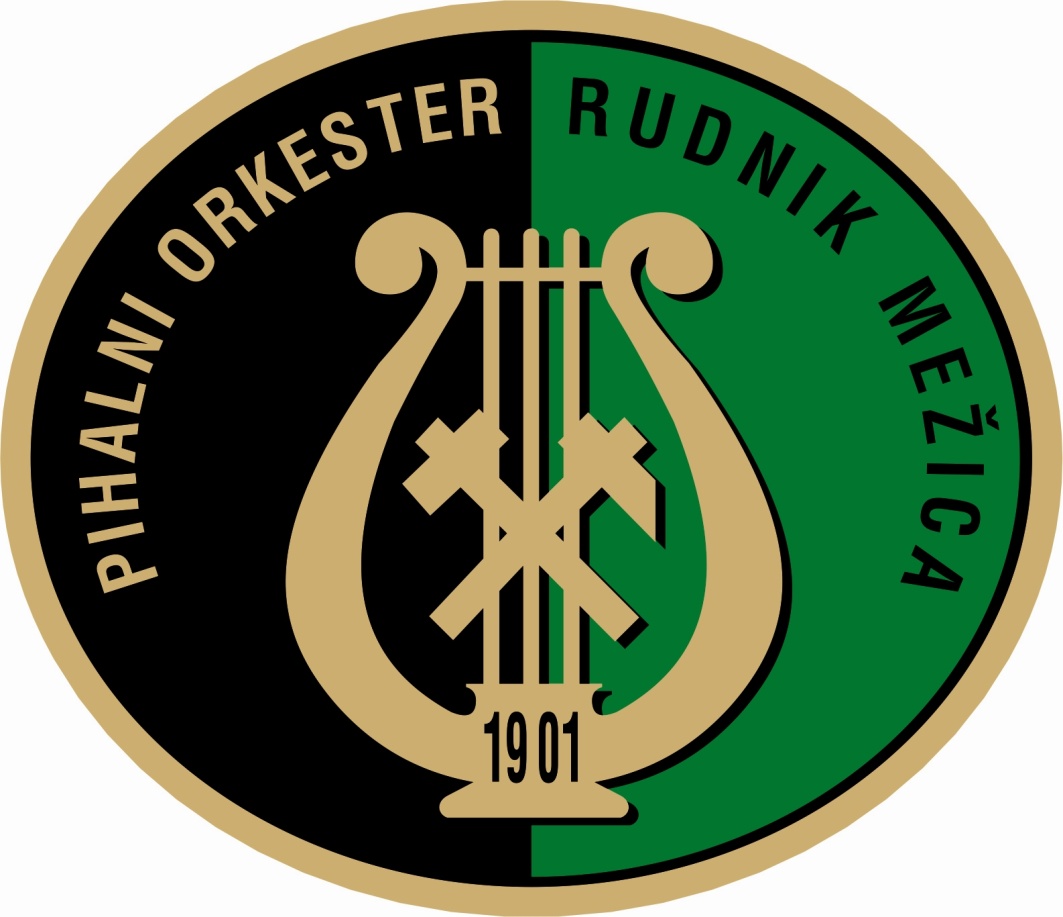 VABI 25.12. ob 18.00 uri NA BOŽIČNI KONCERTv telovadnico OŠ MežicaGostje: KATRINASVstop prost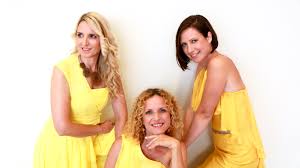 